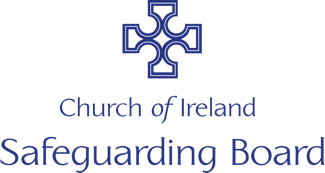 Consent form for photographs or recorded imagesThe parish of / diocese of: ____________________________________________________recognises that the need to ensure the welfare and safety of all .  In accordance with our adult protection policy, adults are asked to sign a consent form for the taking of photographs and recorded images on the understanding that photographs and recorded images may be used in a range of hardcopy, online publications and social media by the parish and/or the diocese.  They may also be retained for continued use by the parish/diocese.I         (insert name)                   consent to being photographed or recorded while involved in activities run by:Name of parish/diocese: ______________________________________________________________I understand that my consent may be withdrawn at any time.Signed: _____________________________   Date: _____________________